NAME……………………………………………………………INDEX NO…………………                           SHOOL…..………………..         DATE……………….……..                                                                                SIGNATURE………….….231/2BIOLOGYPAPER 2THEORYMAY/JUNE 2016TIME: 2 HOURSEKSIKA JOINT EVALUATION TEST KENYA CERTIFICATE OF SECONDARY EDUCATION231/2PAPER 2BIOLOGYInstructions To CandidatesWrite your name and index number in the spaces provided above.Sign and write the date of the examination in the spaces provided above.This paper consists of two sections; A and B.Answer all the questions in section A in the spaces provided.In section B answer questions 6(compulsory) and either question 7 or 8 in the spaces provided after question 8.This paper consists of 10 printed pages.Candidates should check the question paper to ascertain that all pages are printed as indicated and that no questions are missing.Candidates should answer questions in English.For examiners use onlySECTION AAnswer all the questions in this section in the spaces provided.The diagram bellow shows the arrangement of teeth in the upper jaw of human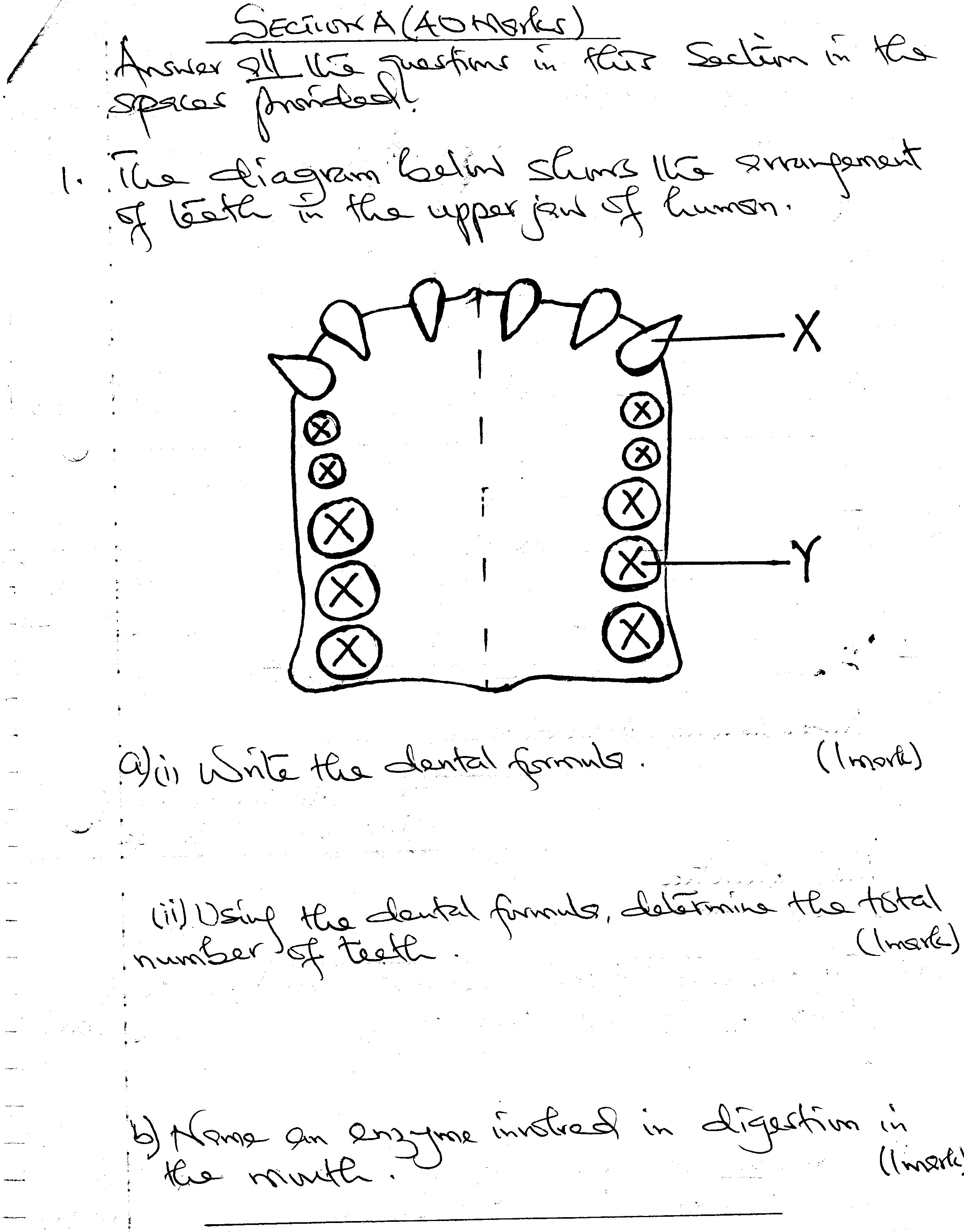 a. (i) Write the dental formula 									(1mk)(ii) Using the dental formula, determine the total number of teeth					(1mk)b. Name an enzyme involved in digestion in the mouth						(1mk)c. Name the tooth X and Y and state how they are adopted to their functions			(4mks)d. Name one dental disease.									 (1mk)2. The table below shows some mammalian hormones their sources and function. Fill in the blank spacesa.) (5mks)b). Explain why glucose is not found in the urine of a healthy person				   (1mk)c.) Give two reasons why some plants drop their leaves during the dry season                                   (2mks)3. The diagram below represents respiration in a cell.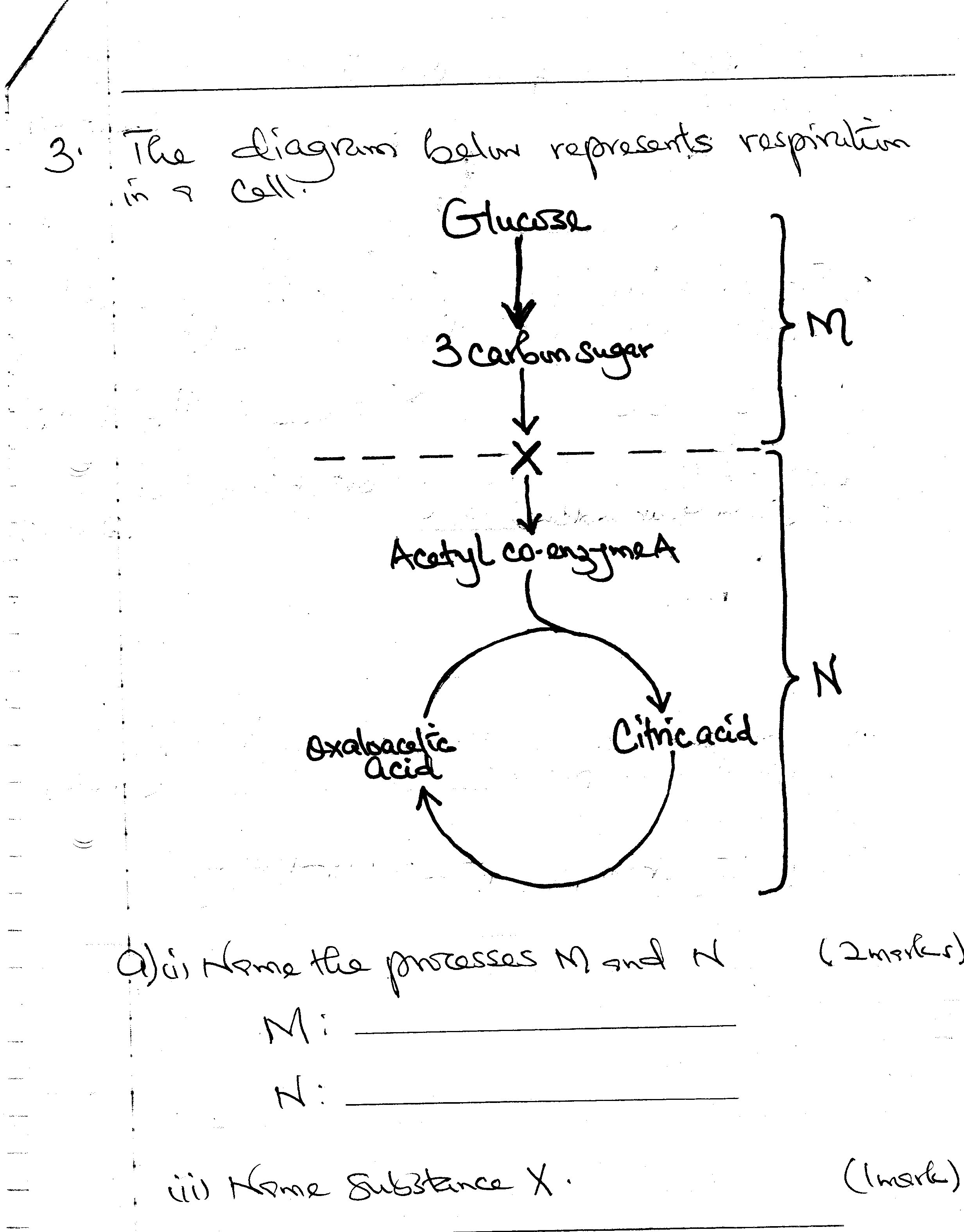 a. (i) Name the process M and N					                                         	 (2mks)(ii) Name substance X							                                         (1mk)b. In which part of the cell do the following processes occur?					(2mks)MNc) The oxidation of a certain fat is represented by the chemical equation shown bellowC5H104O6+8O2	56CO2+52H20+EnergyCalculate the respiratory quotient (RQ) of the fat (show your working)                                             (2mks)d. Name the type of alcohol produced by anaerobic respiration in plants                                             (1mk)4. The photomicrograph represents blood tissue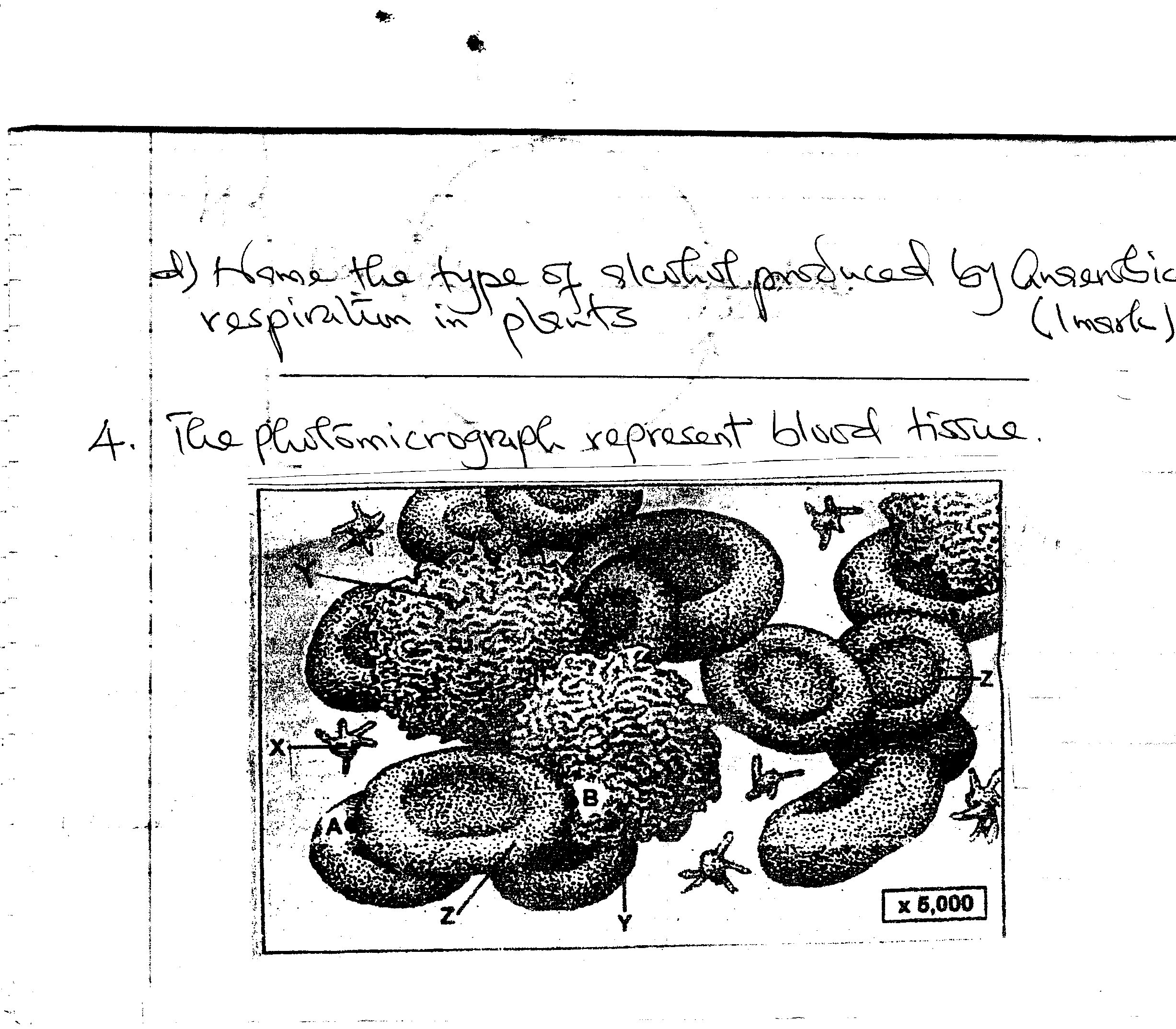 a) Identify the structure labeled                                                                                                            (2mks)X-Y-b) State the function of:X-Y-c) Using features on the diagram, state how structure Z is adapted to its function                              (2mks)d) On measuring the diameter of structure labeled Z from point A to B in millimeters, the length is 40 mmCalculate the actual size of structure Z in micrometers                                                                        (2mks)5. The diagram below represent a flower of a leguminous plant-crotalaria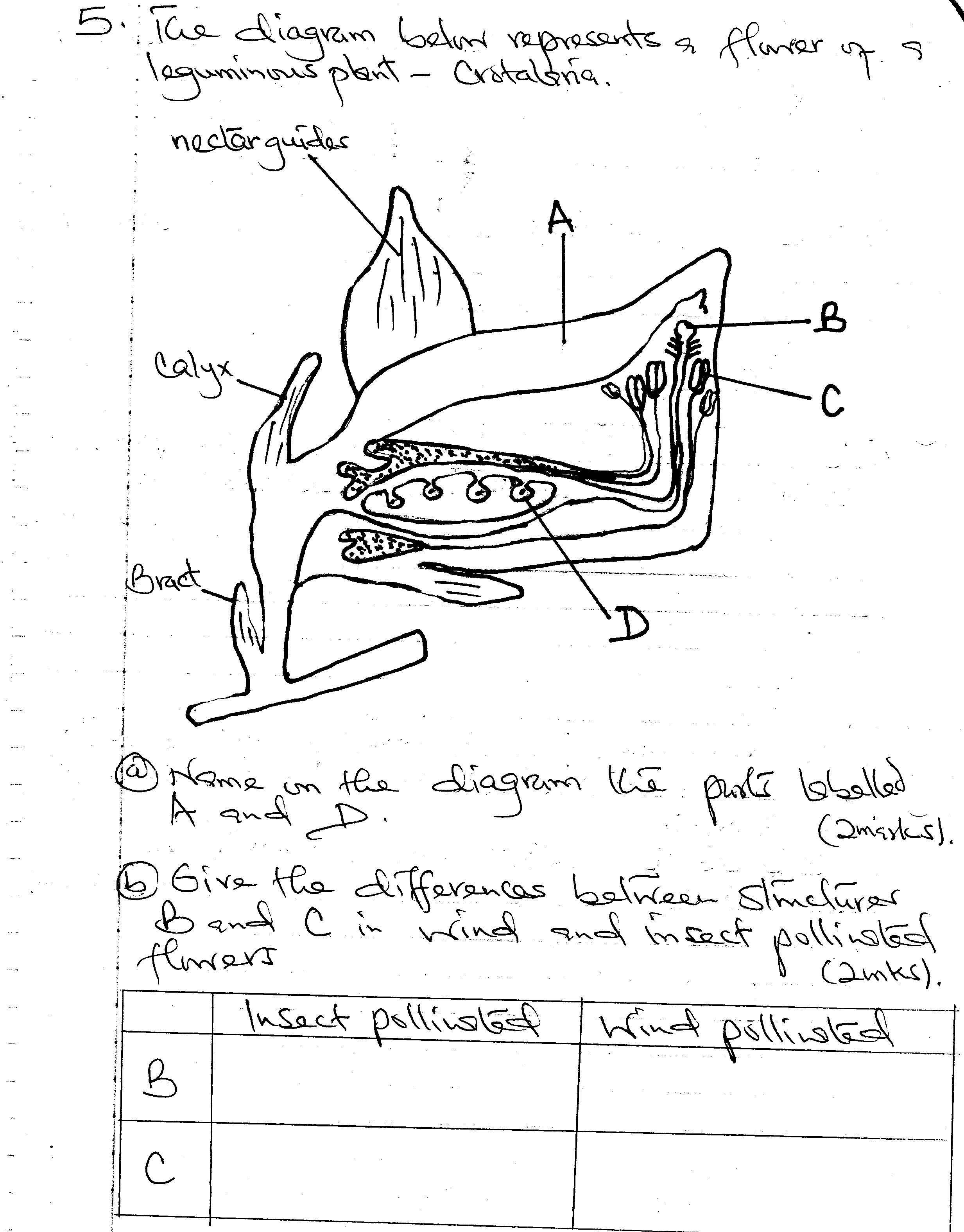 Name on the diagram the parts labeled A and D                                                                     (2mks)Give the difference between structures B and C in wind and insect pollinated flowers        (2mks)c)  State any two changes that will take place in the flower after fertilization                                     (2mks)d) Classify the Crotalaria plant into the following taxonomic levels			              (2mks)Division: Class:SECTION B (40MKS)Answer question 6 (compulsory) and either question 7 or 8 in the spaces provided after question 8.6. A culture of bacteria was incubated in nutrient agar at 350c.samples were take at intervals in order to estimate the number of bacteria in the population. The data obtained is shown in the graph.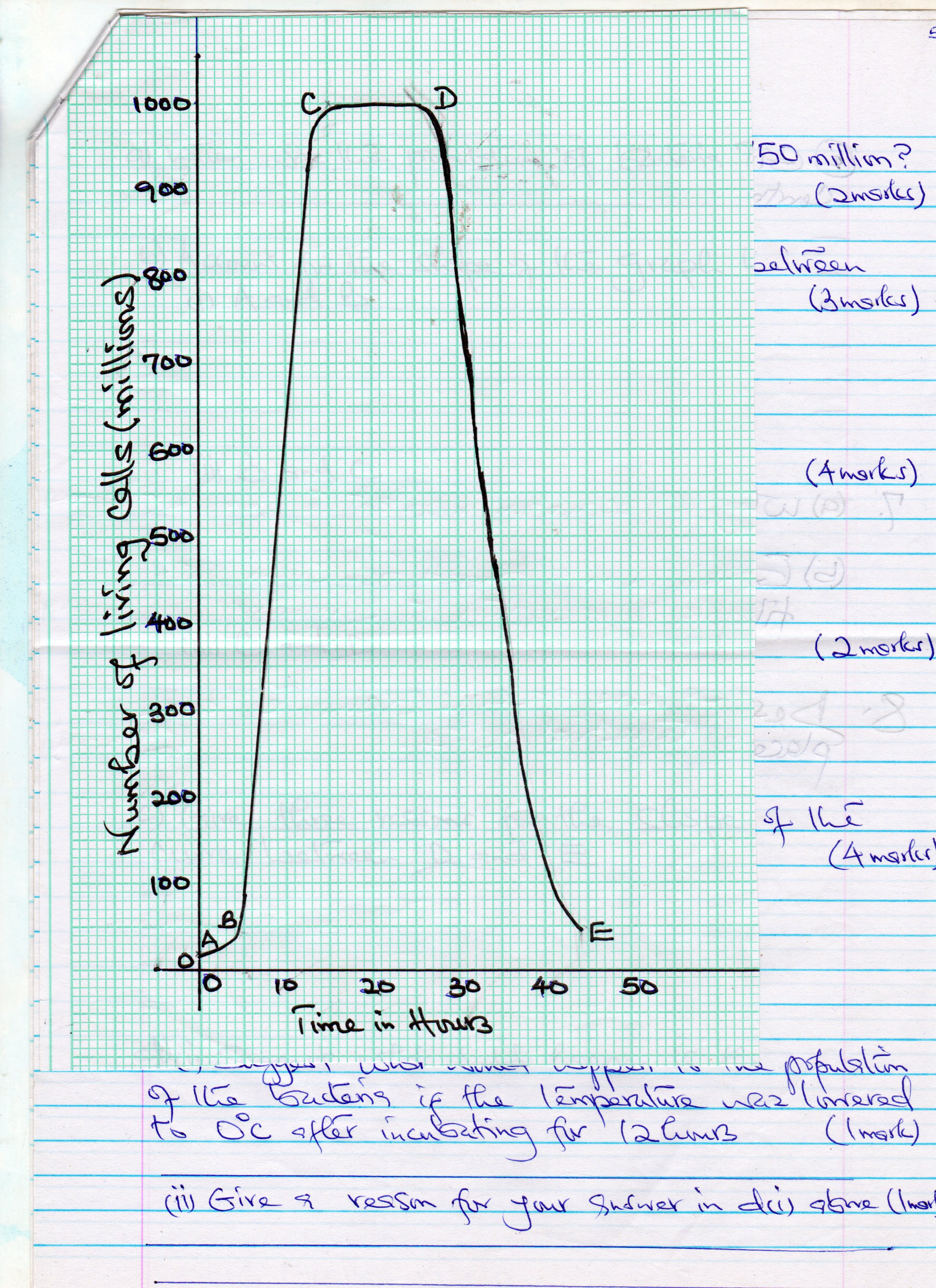 a) When was the population of bacteria 750 million?                                                                          (2mks)b) Account for the shape of the graph between   (i)A and B                                                                                                                                           (3mks) (ii)B and C                                                                                                                                           (4mks)(iii)C and D                                                                                                                                           (2mks)c) Give three reasons for the slope of the curve between D and E                                                       (4mks)d. (i) Suggest what would happen to the population of the bacteria if the temperature was lowered to 00c after incubating for 12 hours                                                                                                                 (1mk)(ii)Give a reason for your answer in d (i) above                                                                                   (1mk)e) Give three reasons why it is important to control human population growth in Kenya                     (3mks)7. (a) Why is locomotion important to animals?                                                                                   (4mks)(b) Explain how a finned fish such as tilapia is adapted to swimming                                               (16mks)………………………………………………………………………………………………………………………………………………………………………………………………………………………………………………………………………………………………………………………………………………………………………………………………………………………………………………………………………………………………………………………………………………………………………………………………………………………………………………………………………………………………………………………………………………………………………………………………………………………………………………………………………………………………………………………………………………………………………………………………………………………………………………………………………………………………………………………………………………………………………………………………………………………………………………………………………………………………………………………………………………………………………………………………………………………………………………………………………………………………………………………………………………………………………………………………………………………………………………………………………………………………………………………………………………………………………………………………………………………………………………………………………………………………………………………………………………………………………………………………………………………………………………………………………………………………………………………………………………………………………………………………………………………………………………………………………………………………………………………………………………………………………………………………………………………………………………………………………………………………………………………………………………………………………………………………………………………………………………………………………………………………………………………………………………………………………………………………………………………………………………………………………………………………………………………………………………………………………………………………………………………………………………………………………………………………………………………………………………………………………………………………………………………………………………………………………………………………………………………………………………………………………………………………………………………………………………………………………………………………………………………………………………………………………………………………………………………………………………………………………………………………………………………………………………………………………………………………………………………………………………………………………………………………………………………………………………………………………………………………………………………………………………………………………………………………………………………………………………………………………………………………………………………………………………………………………………………………………………………………………………………………………………………………………………………………………………………………………………………………………………………………………………………………………………………………………………………………………………………………………………………………………………………………………………………………………………………………………………………………………………………………………………………………………………………………………………………………………………………………………………………………………………………………………………………………………………………………………………………………………………………………………………………………………………8. Describe how gaseous exchange takes place in terrestrial plants                                                   (20mks)………………………………………………………………………………………………………………………………………………………………………………………………………………………………………………………………………………………………………………………………………………………………………………………………………………………………………………………………………………………………………………………………………………………………………………………………………………………………………………………………………………………………………………………………………………………………………………………………………………………………………………………………………………………………………………………………………………………………………………………………………………………………………………………………………………………………………………………………………………………………………………………………………………………………………………………………………………………………………………………………………………………………………………………………………………………………………………………………………………………………………………………………………………………………………………………………………………………………………………………………………………………………………………………………………………………………………………………………………………………………………………………………………………………………………………………………………………………………………………………………………………………………………………………………………………………………………………………………………………………………………………………………………………………………………………………………………………………………………………………………………………………………………………………………………………………………………………………………………………………………………………………………………………………………………………………………………………………………………………………………………………………………………………………………………………………………………………………………………………………………………………………………………………………………………………………………………………………………………………………………………………………………………………………………………………………………………………………………………………………………………………………………………………………………………………………………………………………………………………………………………………………………………………………………………………………………………………………………………………………………………………………………………………………………………………………………………………………………………………………………………………………………………………………………………………………………………………………………………………………………………………………………………………………………………………………………………………………………………………………………………………………………………………………………………………………………………………………………………………………………………………………………………………………………………………………………………………………………………………………………………………………………………………………………………………………………………………………………………………………………………………………………………………………………………………………………………………………………………………………………………………………………………………………………………………………………………………………………………………………………………………………………………………………………………………………………………………………………………………………………………………………………………………………………………………………………………………………………………………………………………………………………………………………………………………………………………………………………………………………………………………………………………………………………………………………………………………………………………………………………………………………………………………………………………………………………………………………………………………………………………………………………………………………………………………………………………………………………………………………………………………………………………………………………………………………………………………………………………………………………………………………………………………………………………………………………………………………………………………………………………………………………………………………………………………………………………………………………………………………………………………………………………………………………………………………………………………………………………………………………………………………………………………………………………………………………………………………………………………………………………………………………………………………………………………………………………………………………………………………………………………………………………………………………………………………………………………………………………………………………………………………………………………………………………………………………………………………………………………………………………………………………………………………………………………………………………………………………………………………………………………………………………………………………………………………………………………………………………………………………………………………………………………………………………………………………………………………………………………………………………………………………SectionQuestionMaximum ScoreCandidate’s ScoreA18A28A38A48A58B 620B 7 or 820Total80NameAdaptationXYHormoneSourceFunctionAldosteroneAdrenal glandStimulate conversion of glycogen to glucoseAnti-diuretic hormoneInsect pollinatedWind pollinatedBC